2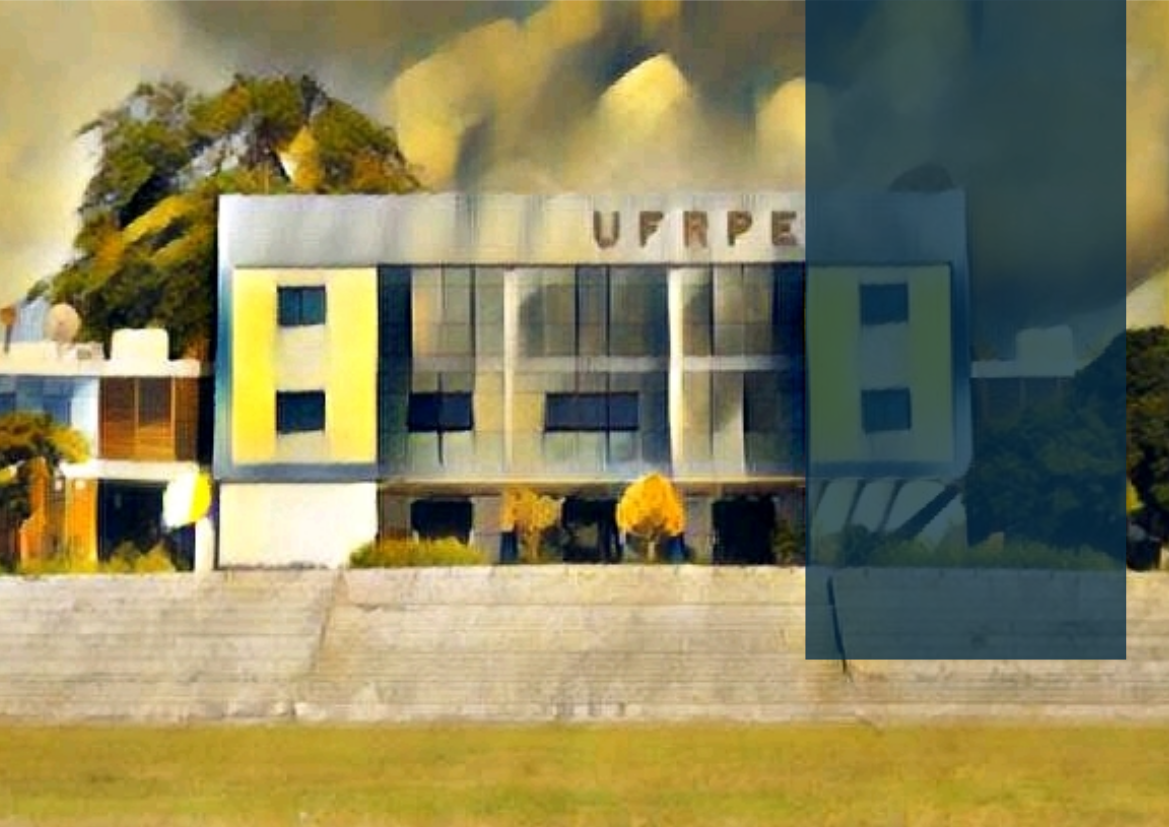 Planejamento Estratégico e GovernançaInformações sobre como a UFRPE planejou o cumprimento da sua missão, ao longo do ano, apresentação dos principais objetivos estratégicos estabelecidos, avaliação sobre como a estrutura de governança apoia o cumprimento dos objetivos estratégicos, especialmente sobre poder decisório e articulação institucional, assim como relacionamento com a sociedade e partes interessadas.Medidas administrativas para apuração de responsabilidade por danos ao Erário(Responsável pela resposta: COMISSÃO DE SINDICÂNCIA.)Este tópico será inserido no Capítulo 2 – Planejamento Estratégico e Governança, cujo objetivo é informar sobre como a unidade planeja o cumprimento da sua missão, no início e ao longo do exercício de referência, apresentação dos principais objetivos estratégicos estabelecidos, avaliação sobre como a estrutura de governança apoia o cumprimento dos objetivos estratégicos, especialmente sobre poder decisório e articulação institucional, assim como relacionamento com a sociedade e partes interessadas. No capítulo, deverá ser respondida às perguntas: 1) “Para onde a organização deseja ir e como ela pretende chegar lá?” e 2) “Como a estrutura de governança da organização apoia sua capacidade de gerar valor em curto, médio e longo prazo?”  Assim, os seguintes conteúdos serão abordados no capítulo: Principais objetivos estratégicos, com especificação de planos para implementar as prioridades estratégicas da gestão | Governança | Controle interno e Auditoria| Atividades de Apuração de ilícitos e responsabilidade por danos ao erário | e principais canais de comunicação com a sociedade e partes interessadas.Orientações para elaboração do conteúdo:Tem por finalidade de oferecer ao leitor uma visão gerencial de como a UPC trata os ilícitos administrativos, especialmente os que resultam em danos ao Erário.A UPC deve quantificar os casos de danos que tenham sido objeto de medidas internas administrativas adotadas pela UPC no exercício, bem como o número de tomadas de contas especiais instauradas e remetidas ao TCU nos casos de não ressarcimento na fase interna de apuração. Tais informações têm ainda a finalidade de atender ao disposto no art. 18 da IN TCU 71/2012.A UPC deve também informar, de forma sucinta, sobre a estrutura e controles de que dispõe para a apuração e minimização de ocorrência de ilícitos administrativos de uma maneira geral.Forma recomendada: Máximo 3 páginas, Texto conciso e claro com uso intensivo de gráficos, infográficos e diagramas.- Fonte principal do texto: tamanho 11 | Fonte dos subtópicos: tamanho 14 - Pode fazer uso de hiperlinks - Se desejar o conteúdo pode ser dividido em colunas- Favor enviar resposta até dia 15/01/2021 em arquivo de texto editável (evitar PDF)